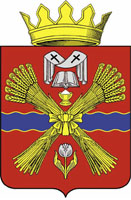 ПОСТАНОВЛЕНИЕАДМИНИСТРАЦИИ НОВОБЫТОВСКОГО СЕЛЬСКОГО ПОСЕЛЕНИЯНиколаевского муниципального районаВолгоградской областиот 20.03.2020 г.   № 22Об усилении мер по предупреждению и тушению пожаров в пожароопасный весенне-летний период времени  2020 годаВ целях обеспечения готовности к возможному осложнению пожароопасной обстановки в весенне-летний период 2020 года и во исполнение требований ст.15 Федерального закона от 06.10.2003г. № 131-ФЗ «Об общих принципах организации местного самоуправления в Российской Федерации», Федерального закона от 01.12.1994г. № 69-ФЗ «О пожарной безопасности», руководствуясь Уставом Новобытовского сельского поселения,  постановляю:1.Утвердить план основных мероприятий по подготовке к весенне-летнему пожароопасному периоду 2020 года на территории Новобытовского сельского поселения (Приложение 1).2..Рекомендовать уполномоченному на решение задач в области ГО и ЧС:- распространить памятки о пожароопасной безопасности населению;- усилить контроль за соблюдением Правил пожарной безопасности на территории поселения;- регулярно информировать население о пожароопасной обстановке на территории района, произошедших пожарах и мерах пожарной безопасности;- организовать проведение рейдов по домам, с обязательным охватом пенсионеров, инвалидов, многодетных семей в целях профилактики пожаров;3.Рекомендовать организациям, находящимся на территории Новобытовского сельского
поселения, всем жителям поселка:- принять   меры   по   обеспечению   пожарной   безопасности   на   подведомственных территориях, в населенном пункте;- приведению в соответствие с требованиями пожарной безопасности пожарных водоемов;- организовать проведение в МОУ «Новобытовская СОШ» конкурсов, занятий по вопросам пожароопасного поведения;4. Главам КФХ, владельцам ЛПХ, проживающих на овцеточках:- организовать  проведение  противопожарных  инструктажей с комбайнерами, механизаторами и  другими  лицами, привлекаемыми к  проведению  уборочной  кампании;- предупреждать  сжигание стерни, пожнивных остатков и других сельскохозяйственных палов, на полях сельхозназначения;5.	Организовать регулярное патрулирование постами и членами добровольной пожарной
охраны территории Новобытовского сельского поселения.6.Запретить гражданам поселения:- разведения костров в непосредственной близости от зданий, сооружений, линий электропередач, хлебных и лесных массивов;
- использовать  пожарные  разрывы  между  зданиями и  сооружениями, пожарные  проезды,  подъезды  к  зданиям и  пожарным  водоисточникам, под   складирование  материалов и оборудования  для  стоянки транспорта и  размещения скирд (стогов ) грубых  кормов, в  том  числе и  под воздушными  линиями  электропередач.7.В срок до 15.05.2020г. произвести опашку территорию хутора Новый Быт.8. Проверить состояние используемой техники в целях пожаротушения (приложение 2).9.Контроль за исполнением настоящего постановления оставляю за собой.Глава Новобытовского сельского поселения                                                                    П.А.ОсьмакПриложение 1                                                                                                 к постановлению главы                                                                                                  Новобытовского                                                                 сельского поселения                                                                                                 № 22 от 20.03.2020 г.ПЛАНосновных мероприятий по подготовке        к весенне-летнему пожароопасному периоду 2020 года на территорииНовобытовского сельского поселенияПриложение 2К постановлению администрации Новобытовского сельского поселения№ 9 от 18.03.2019г.№п/пМероприятиеОтветственный орган властиСроки исполненияПримечание1.Принять дополнительные меры по ликвидации и недопущению несанкционированных свалок мусора на  территории Новобытовского сельского поселения.Администрация Новобытовского сельского поселенияВ течение пожароопасного периода3.Осуществить очистку территории населенного пункта от сухой растительности, горючих отходов и мусора в пределах противопожарных расстояний между зданиями, а также участков, прилегающих к жилым домамАдминистрация Новобытовского сельского поселенияапрель - май 2020г.4.Провести опашку населенного пункта на участках, примыкающих к лесным массивам и степным зонам шириной не менее 15м.Администрация Новобытовского сельского поселениядо 15 мая 2020 года5.Создать условия для деятельности добровольной пожарной команды с целью защиты населенного пункта.Администрация Новобытовского сельского поселенияВ течение пожароопасного периода   6.Привести в исправное состояние, пожарные водоемы. Комиссионно, с составлением актов, проверить готовность источников наружного противопожарного водоснабжения. Администрация Новобытовского сельского поселения, слесарьМУП «Многоотраслевое ЖКХ» (по согласованию)апрель 2020 г.7.Рекомендовать жителям поселения обеспечить свои домовладения емкостью не менее 200 л.и хлопушек.Администрация Новобытовского сельского поселенияапрель 2020 г.8.Привести в исправное состояние звуковую сигнализацию для оповещения людей на случай пожара.Администрация Новобытовского сельского поселенияапрель 2020 г.9.Обеспечить своевременное введение особого противопожарного режима в целях реагирования на ухудшение обстановки с пожарами и осуществление дополнительных противопожарных мероприятий по ее стабилизации.Администрация Новобытовского сельского поселенияВ течение пожароопасного периода10.При получении штормовых предупреждений организовать в населенном пункте круглосуточное дежурство ответственных должностных лиц и граждан в целях своевременного обнаружения пожаров.Администрация Новобытовского сельского поселенияВ течение пожароопасного периода11.Организовать патрулирование лесных массивов, мест массового отдыха граждан с целью недопущения разжигания костров и своевременного обнаружения пожаров.Администрация Новобытовского сельского поселенияВ течение пожароопасного периода12.Исключить возможность бесконтрольного отжига сухой травы на сопредельных с лесным фондом территориях.Администрация Новобытовского сельского поселенияВ течение пожароопасного периода13.Активизировать работу административной комиссии по применению мер областного административного законодательства к виновным лицам за нарушение правил благоустройства населенных пунктов, в том числе за устройство несанкционированных свалок мусораАдминистрация Новобытовского сельского поселенияВ течение пожароопасного периода№ п/пПеречень используемой техникиОтветственное лицо1К-700 с плугомОАО «Николаевская сельхозтехника»Шилыковский А.Б (по согласованию)2МТЗ с водораздатчикомКФХ Окуневич В.С. (по согласованию) 3УАЗ 2206 (пассажирский-8 чел.)Цагараев А.А. (водитель администрации)